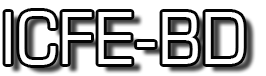 Važni datumi:  dostavljanje apstrakata do 1. novembra 2023. godine (konferencija.efb@gmail.com)  dostavljanje radova do 31. marta 2024. godine.Dodatne informacije o uputstvima za izradu i dostavu radova možete pronaći na http://konferencija.efb.ues.rs.ba/  ili slanjem upita na    konferencija.efb@gmail.com.